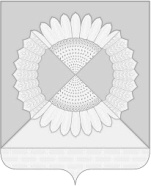 СОВЕТ гришковского сельского поселенияКалининского района РЕШЕНИЕсело ГришковскоеОб отмене решения Совета Гришковского сельского поселения Калининского района от 21 декабря 2022 года № 136 "О приостановлении действия решения Совета Гришковского сельского поселения Калининского района от 02 декабря 2009 года № 12 "Об утверждении Положения о дополнительном материальном обеспечении лиц, замещавших муниципальные должности и должности муниципальной службы администрации Гришковского сельского поселения Калининского района" на 2023 годВ соответствии с Федеральным законом от 15 декабря 2001 года              № 166-ФЗ "О государственном пенсионном обеспечении в Российской Федерации", Федеральным законом от 17 декабря 2001 года № 173-ФЗ             "О трудовых пенсиях в Российской Федерации", Законом Краснодарского края от 21 июля 2005 года № 920-КЗ "О дополнительном материальном обеспечении лиц, замещавших государственные должности и должности государственной гражданской службы Краснодарского края", Уставом Гришковского сельского поселения и рассмотрев представление прокуратуры Калининского района от 02 мая 2023 года № 7-01/Прдп376-23-20030028, Совет Гришковского сельского поселения Калининского района РЕШИЛ:1. Отменить решение Совета Гришковского сельского поселения Калининского района от 21 декабря 2022 года № 136 "О приостановлении действия решения Совета Гришковского сельского поселения Калининского района от 02 декабря 2009 года № 12 "Об утверждении Положения о дополнительном материальном обеспечении лиц, замещавших муниципальные должности и должности муниципальной службы администрации Гришковского сельского поселения Калининского района на 2023 год". 2. Финансовому отделу администрации Гришковского сельского поселения Калининского района (Шеремет Д.В.) обнародовать решение в установленном порядке и разместить на официальном сайте Гришковского сельского поселения Калининского района в информационно-телекоммуникационной сети "Интернет".23. Контроль за выполнением настоящего решения возложить на постоянную комиссию по бюджету, экономике, налогам, распоряжению муниципальной собственностью, вопросам землепользования и благоустройства (Дмух В.Н.).4. Решение вступает в силу со дня его официального обнародования, но не ранее 1 июля 2023 года.Глава Гришковского сельского поселенияКалининского района                                                                      Т.А. Некрасова от27.06.2023№158